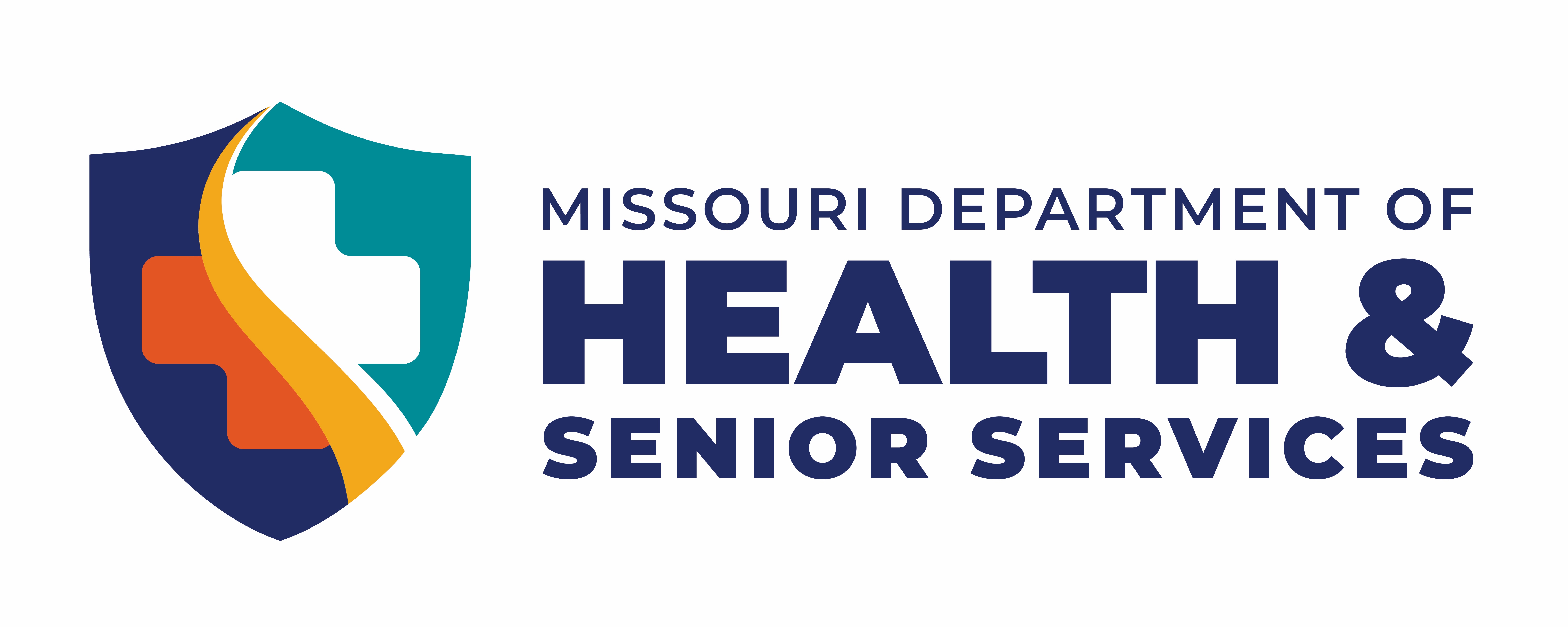 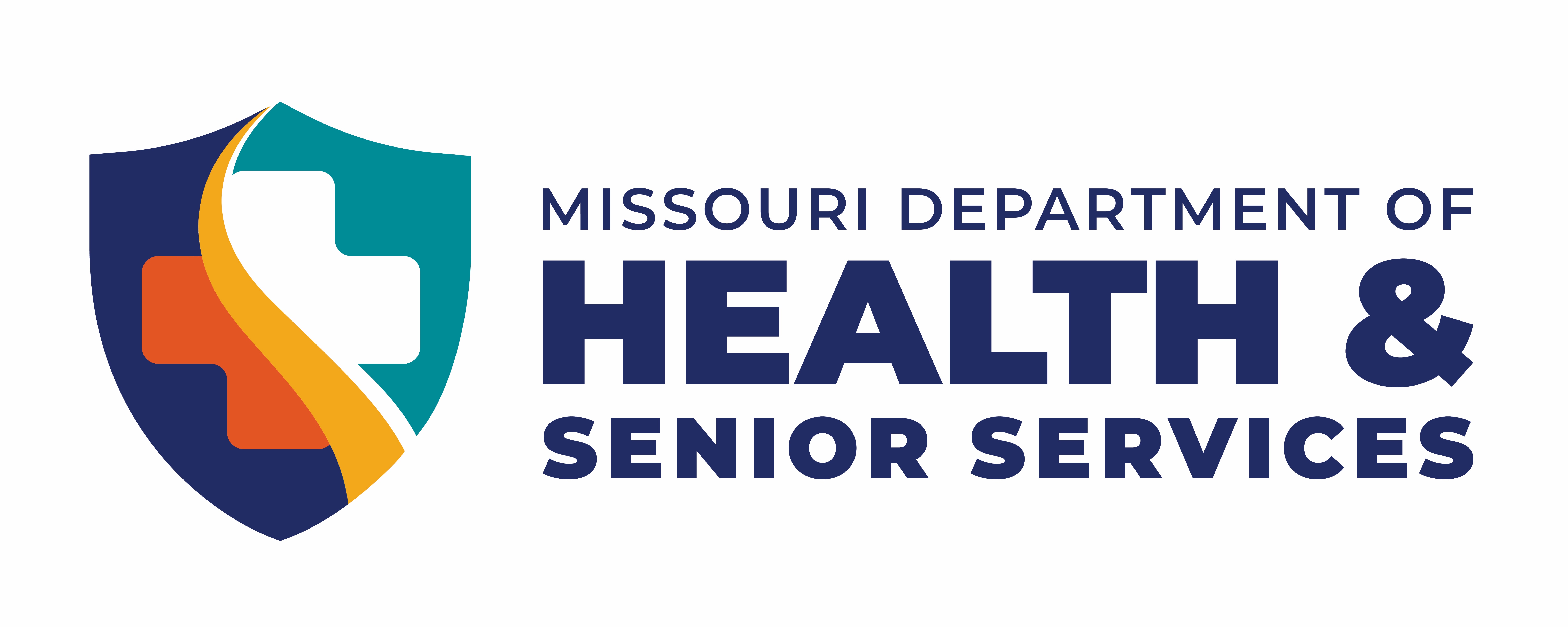   Missouri Guidelines for the Assessment and Management of Childhood Lead Exposure (For Children 6-72 Months of Age)  Form Updated:   5-6-2022  Missouri Guidelines for the Assessment and Management of Childhood Lead Exposure (For Children 6-72 Months of Age)  Form Updated:   5-6-2022  Missouri Guidelines for the Assessment and Management of Childhood Lead Exposure (For Children 6-72 Months of Age)  Form Updated:   5-6-2022  Missouri Guidelines for the Assessment and Management of Childhood Lead Exposure (For Children 6-72 Months of Age)  Form Updated:   5-6-2022  Missouri Guidelines for the Assessment and Management of Childhood Lead Exposure (For Children 6-72 Months of Age)  Form Updated:   5-6-2022  Missouri Guidelines for the Assessment and Management of Childhood Lead Exposure (For Children 6-72 Months of Age)  Form Updated:   5-6-2022  Missouri Guidelines for the Assessment and Management of Childhood Lead Exposure (For Children 6-72 Months of Age)  Form Updated:   5-6-2022Complete/update Lead Risk Questionnaire and provide lead education with parents/guardians at ALL well-child checks ages 6-72 months. Prompt Blood Lead testing is recommended for any positive risk factors and “unknown” responses, even at intervals of less than 6 months. Recommend testing to all children under 48 months, annually and provide lead education at ALL well-child check ages 6-72 months.Test ALL children receiving Medicaid benefits, at a minimum, at ages 12 and 24 months, regardless of the response to the lead risk questionnaire.  If target ages missed, catch up at earliest opportunity.  (Section 1902(a)(43)(A) of the Social Security Act (the Act) and Medicaid Manual section 5010; CMCS Informational Bulletin dated 11/30/2016)Increased risk factors, such as increased mouthing behaviors or increased mobility, may require additional blood lead testing. Greater exposure to lead in warmer months may also necessitate increase testing.When a child has a confirmed VENOUS BLL of ≥3.5 μg/dL, consider testing other members of the residence/family, particularly pregnant women and children under the age of 72 months. Medical history and health forms for daycares, head starts and schools should include all blood lead testing dates and results. BLL testing dates and results are to be a part of the child’s permanent medical record.                                          Complete/update Lead Risk Questionnaire and provide lead education with parents/guardians at ALL well-child checks ages 6-72 months. Prompt Blood Lead testing is recommended for any positive risk factors and “unknown” responses, even at intervals of less than 6 months. Recommend testing to all children under 48 months, annually and provide lead education at ALL well-child check ages 6-72 months.Test ALL children receiving Medicaid benefits, at a minimum, at ages 12 and 24 months, regardless of the response to the lead risk questionnaire.  If target ages missed, catch up at earliest opportunity.  (Section 1902(a)(43)(A) of the Social Security Act (the Act) and Medicaid Manual section 5010; CMCS Informational Bulletin dated 11/30/2016)Increased risk factors, such as increased mouthing behaviors or increased mobility, may require additional blood lead testing. Greater exposure to lead in warmer months may also necessitate increase testing.When a child has a confirmed VENOUS BLL of ≥3.5 μg/dL, consider testing other members of the residence/family, particularly pregnant women and children under the age of 72 months. Medical history and health forms for daycares, head starts and schools should include all blood lead testing dates and results. BLL testing dates and results are to be a part of the child’s permanent medical record.                                          Complete/update Lead Risk Questionnaire and provide lead education with parents/guardians at ALL well-child checks ages 6-72 months. Prompt Blood Lead testing is recommended for any positive risk factors and “unknown” responses, even at intervals of less than 6 months. Recommend testing to all children under 48 months, annually and provide lead education at ALL well-child check ages 6-72 months.Test ALL children receiving Medicaid benefits, at a minimum, at ages 12 and 24 months, regardless of the response to the lead risk questionnaire.  If target ages missed, catch up at earliest opportunity.  (Section 1902(a)(43)(A) of the Social Security Act (the Act) and Medicaid Manual section 5010; CMCS Informational Bulletin dated 11/30/2016)Increased risk factors, such as increased mouthing behaviors or increased mobility, may require additional blood lead testing. Greater exposure to lead in warmer months may also necessitate increase testing.When a child has a confirmed VENOUS BLL of ≥3.5 μg/dL, consider testing other members of the residence/family, particularly pregnant women and children under the age of 72 months. Medical history and health forms for daycares, head starts and schools should include all blood lead testing dates and results. BLL testing dates and results are to be a part of the child’s permanent medical record.                                          Complete/update Lead Risk Questionnaire and provide lead education with parents/guardians at ALL well-child checks ages 6-72 months. Prompt Blood Lead testing is recommended for any positive risk factors and “unknown” responses, even at intervals of less than 6 months. Recommend testing to all children under 48 months, annually and provide lead education at ALL well-child check ages 6-72 months.Test ALL children receiving Medicaid benefits, at a minimum, at ages 12 and 24 months, regardless of the response to the lead risk questionnaire.  If target ages missed, catch up at earliest opportunity.  (Section 1902(a)(43)(A) of the Social Security Act (the Act) and Medicaid Manual section 5010; CMCS Informational Bulletin dated 11/30/2016)Increased risk factors, such as increased mouthing behaviors or increased mobility, may require additional blood lead testing. Greater exposure to lead in warmer months may also necessitate increase testing.When a child has a confirmed VENOUS BLL of ≥3.5 μg/dL, consider testing other members of the residence/family, particularly pregnant women and children under the age of 72 months. Medical history and health forms for daycares, head starts and schools should include all blood lead testing dates and results. BLL testing dates and results are to be a part of the child’s permanent medical record.                                          Complete/update Lead Risk Questionnaire and provide lead education with parents/guardians at ALL well-child checks ages 6-72 months. Prompt Blood Lead testing is recommended for any positive risk factors and “unknown” responses, even at intervals of less than 6 months. Recommend testing to all children under 48 months, annually and provide lead education at ALL well-child check ages 6-72 months.Test ALL children receiving Medicaid benefits, at a minimum, at ages 12 and 24 months, regardless of the response to the lead risk questionnaire.  If target ages missed, catch up at earliest opportunity.  (Section 1902(a)(43)(A) of the Social Security Act (the Act) and Medicaid Manual section 5010; CMCS Informational Bulletin dated 11/30/2016)Increased risk factors, such as increased mouthing behaviors or increased mobility, may require additional blood lead testing. Greater exposure to lead in warmer months may also necessitate increase testing.When a child has a confirmed VENOUS BLL of ≥3.5 μg/dL, consider testing other members of the residence/family, particularly pregnant women and children under the age of 72 months. Medical history and health forms for daycares, head starts and schools should include all blood lead testing dates and results. BLL testing dates and results are to be a part of the child’s permanent medical record.                                          Complete/update Lead Risk Questionnaire and provide lead education with parents/guardians at ALL well-child checks ages 6-72 months. Prompt Blood Lead testing is recommended for any positive risk factors and “unknown” responses, even at intervals of less than 6 months. Recommend testing to all children under 48 months, annually and provide lead education at ALL well-child check ages 6-72 months.Test ALL children receiving Medicaid benefits, at a minimum, at ages 12 and 24 months, regardless of the response to the lead risk questionnaire.  If target ages missed, catch up at earliest opportunity.  (Section 1902(a)(43)(A) of the Social Security Act (the Act) and Medicaid Manual section 5010; CMCS Informational Bulletin dated 11/30/2016)Increased risk factors, such as increased mouthing behaviors or increased mobility, may require additional blood lead testing. Greater exposure to lead in warmer months may also necessitate increase testing.When a child has a confirmed VENOUS BLL of ≥3.5 μg/dL, consider testing other members of the residence/family, particularly pregnant women and children under the age of 72 months. Medical history and health forms for daycares, head starts and schools should include all blood lead testing dates and results. BLL testing dates and results are to be a part of the child’s permanent medical record.                                          Complete/update Lead Risk Questionnaire and provide lead education with parents/guardians at ALL well-child checks ages 6-72 months. Prompt Blood Lead testing is recommended for any positive risk factors and “unknown” responses, even at intervals of less than 6 months. Recommend testing to all children under 48 months, annually and provide lead education at ALL well-child check ages 6-72 months.Test ALL children receiving Medicaid benefits, at a minimum, at ages 12 and 24 months, regardless of the response to the lead risk questionnaire.  If target ages missed, catch up at earliest opportunity.  (Section 1902(a)(43)(A) of the Social Security Act (the Act) and Medicaid Manual section 5010; CMCS Informational Bulletin dated 11/30/2016)Increased risk factors, such as increased mouthing behaviors or increased mobility, may require additional blood lead testing. Greater exposure to lead in warmer months may also necessitate increase testing.When a child has a confirmed VENOUS BLL of ≥3.5 μg/dL, consider testing other members of the residence/family, particularly pregnant women and children under the age of 72 months. Medical history and health forms for daycares, head starts and schools should include all blood lead testing dates and results. BLL testing dates and results are to be a part of the child’s permanent medical record.                                          Recommended  Blood Lead Testing Schedule and Actions Based on Blood Lead Level (BLL) ** LAB is to report/Fax ALL BLL’s to DHSS: 573-526-6946                                                                                                                                                                                                                                                or email to: DHSS.leadresults@health.mo.gov (including LeadCare Analyzers®)Recommended  Blood Lead Testing Schedule and Actions Based on Blood Lead Level (BLL) ** LAB is to report/Fax ALL BLL’s to DHSS: 573-526-6946                                                                                                                                                                                                                                                or email to: DHSS.leadresults@health.mo.gov (including LeadCare Analyzers®)Recommended  Blood Lead Testing Schedule and Actions Based on Blood Lead Level (BLL) ** LAB is to report/Fax ALL BLL’s to DHSS: 573-526-6946                                                                                                                                                                                                                                                or email to: DHSS.leadresults@health.mo.gov (including LeadCare Analyzers®)Recommended  Blood Lead Testing Schedule and Actions Based on Blood Lead Level (BLL) ** LAB is to report/Fax ALL BLL’s to DHSS: 573-526-6946                                                                                                                                                                                                                                                or email to: DHSS.leadresults@health.mo.gov (including LeadCare Analyzers®)Recommended  Blood Lead Testing Schedule and Actions Based on Blood Lead Level (BLL) ** LAB is to report/Fax ALL BLL’s to DHSS: 573-526-6946                                                                                                                                                                                                                                                or email to: DHSS.leadresults@health.mo.gov (including LeadCare Analyzers®)Recommended  Blood Lead Testing Schedule and Actions Based on Blood Lead Level (BLL) ** LAB is to report/Fax ALL BLL’s to DHSS: 573-526-6946                                                                                                                                                                                                                                                or email to: DHSS.leadresults@health.mo.gov (including LeadCare Analyzers®)Recommended  Blood Lead Testing Schedule and Actions Based on Blood Lead Level (BLL) ** LAB is to report/Fax ALL BLL’s to DHSS: 573-526-6946                                                                                                                                                                                                                                                or email to: DHSS.leadresults@health.mo.gov (including LeadCare Analyzers®)Schedule to Obtain CONFIRMATORY VENOUS Blood Lead TestSchedule to Obtain CONFIRMATORY VENOUS Blood Lead TestSchedule to Obtain  FOLLOW-UP VENOUS Blood Lead TestingSchedule to Obtain  FOLLOW-UP VENOUS Blood Lead TestingSchedule to Obtain  FOLLOW-UP VENOUS Blood Lead TestingSchedule to Obtain  FOLLOW-UP VENOUS Blood Lead TestingSchedule to Obtain  FOLLOW-UP VENOUS Blood Lead TestingCAPILLARY BLL micrograms (μg)/dLTime to VENOUSConfirmation TestingVENOUS BLL micrograms (μg)/dL EARLY VENOUS Follow-up Testing(2 - 4 tests after initial elevation)EARLY VENOUS Follow-up Testing(2 - 4 tests after initial elevation)LATER VENOUS Follow-up Testing(After BLL declining)LATER VENOUS Follow-up Testing(After BLL declining)≥ 3.5 – 9 μg/dL**Labs Report within 3 days1–3 months≥ 3.5 – 9 μg/dL**Labs Report within 3 days3 months*3 months*6–9 months6–9 months10 – 44 μg/dL**Labs Report within 3 days1 week–1 month10 – 19 μg/dL**Labs Report within 3 days1–3 months*1–3 months*3–6 months3–6 months45 – 59 μg/dL**Fax BLL result and call DHSS*** IMMEDIATELYWithin 48 hours(Request STAT VENOUS lab draw and analysis)20 – 24 μg/dL**Labs Report within 3 days1–3 months*1–3 months*1–3 months1–3 months60 – 69 μg/dL**Fax BLL result and call DHSS*** IMMEDIATELYWithin 24 hours(Request STAT VENOUS lab draw and analysis)25 – 44 μg/dL**Labs Report within 3 days2 weeks–1 month*2 weeks–1 month*1 month1 month≥ 70 μg/dL**Report BLL result and call DHSS*** IMMEDIATELYIMMEDIATELY as emergency test(Request STAT VENOUS lab draw and analysis)Note that STAT venous Blood Lead Analysis may not be readily available in all areas of the state particularly during weekends, evenings and nights. Contact DHSS for assistance if needed.≥ 45 μg/dL**Fax BLL result and call DHSS*** IMMEDIATELY45 - 69:   STAT Venous Lead Test and receipt of result before chelation administered; at the end of chelation; 7 days and 21 days* after chelation. > 70:    STAT Venous Lead Test blood draw before chelation (but chelation should commence prior to receipt of result); at the end of chelation; 7 days & 21 days* after chelation.45 - 69:   STAT Venous Lead Test and receipt of result before chelation administered; at the end of chelation; 7 days and 21 days* after chelation. > 70:    STAT Venous Lead Test blood draw before chelation (but chelation should commence prior to receipt of result); at the end of chelation; 7 days & 21 days* after chelation.As clinically indicated, depending on the level, date of chelation and child’s individual situation.As clinically indicated, depending on the level, date of chelation and child’s individual situation.The higher the blood lead level on the capillary test, the more urgent the need for confirmatory venous testing.The higher the blood lead level on the capillary test, the more urgent the need for confirmatory venous testing.*Healthcare providers or case managers may choose to repeat VENOUS blood lead tests within shorter intervals to ensure that the Blood Lead Level is not rising more quickly than anticipated. (i.e. when child’s mobility or hand to mouth behaviors increase)*Healthcare providers or case managers may choose to repeat VENOUS blood lead tests within shorter intervals to ensure that the Blood Lead Level is not rising more quickly than anticipated. (i.e. when child’s mobility or hand to mouth behaviors increase)*Healthcare providers or case managers may choose to repeat VENOUS blood lead tests within shorter intervals to ensure that the Blood Lead Level is not rising more quickly than anticipated. (i.e. when child’s mobility or hand to mouth behaviors increase)*Healthcare providers or case managers may choose to repeat VENOUS blood lead tests within shorter intervals to ensure that the Blood Lead Level is not rising more quickly than anticipated. (i.e. when child’s mobility or hand to mouth behaviors increase)*Healthcare providers or case managers may choose to repeat VENOUS blood lead tests within shorter intervals to ensure that the Blood Lead Level is not rising more quickly than anticipated. (i.e. when child’s mobility or hand to mouth behaviors increase)Please Note:  The following actions are NOT recommended at any Blood Lead LevelPlease Note:  The following actions are NOT recommended at any Blood Lead LevelSearching for gingival lead linesTesting of hair, teeth or nails for leadSearching for gingival lead linesTesting of hair, teeth or nails for leadRadiographic imaging of long bonesX-ray fluorescence of long bonesRadiographic imaging of long bonesX-ray fluorescence of long bonesEvaluation of renal function (except during chelation with EDTA)Testing of neurophysiologic function***Contact DHSS Lead Program***Contact DHSS Lead Program573-751-6102 (Main Line) Email: Leadsafe@health.mo.gov573-751-6102 (Main Line) Email: Leadsafe@health.mo.gov573-751-6102 (Main Line) Email: Leadsafe@health.mo.gov573-751-6102 (Main Line) Email: Leadsafe@health.mo.gov573-751-6102 (Main Line) Email: Leadsafe@health.mo.gov<3.5  μg/dL3.5–9 μg/dL10–19 μg/dL20–44 μg/dL45–69 μg/dL Chelation Should Be Considered!≥70 μg/dL Chelation is Needed Immediately!PCPAssessNutritionDevelopmental milestones Provide:Nutritional counseling on calcium, iron and vitamin C intakeEducation about common sources of lead exposure and lead-safe environments Schedule:Follow-up age appropriate  blood lead testing ***Children under 12 months, consider need to retest as hand to mouth behaviors and mobility increase***AssessNutritionDevelopmental milestones Provide:Nutritional counseling on calcium, iron and vitamin C intakeEducation about common sources of lead exposure and lead-safe environmentsSchedule:Follow-up blood lead testing (see reverse)Discuss Child’s environment with parents to identify potential sources of lead exposureLead Case Manager will contact family AssessNutritionDevelopmental milestones Provide:Nutritional counseling on calcium, iron and vitamin C intakeEducation about common sources of lead exposure and lead-safe environments Schedule:Follow-up blood lead testing (see reverse)Discuss Child’s environment with parents to identify potential sources of lead exposureLead Case Manager will contact family Consider lab work to assess iron statusPerform:Complete historyPhysical examNeuro-developmental assessmentNutritional assessmentProvide:Nutritional counseling on calcium, iron and vitamin C intakeEducation about common sources of lead exposure and lead-safe environments Schedule:Follow-up blood lead testing (see reverse)Discuss Child’s environment with parents to identify potential sources of lead exposureLead Case Manager will contact family Order Lab work:Iron statusHemoglobin or hematocritOrder abdominal X-ray with bowel decontamination if indicatedConsider: Prompt administration of IV and/or oral chelation therapyConsult with PEHSU (contact information on reverse)Hospitalization for duration of IV or oral chelation and follow-up period if lead-safe (home) environment cannot be assuredDO NOT discharge home unless home is known to be lead-safe (see Lead Risk Assessor section)Perform:Complete historyPhysical examNeurological examNeuro-developmental assessment Nutritional assessmentInform parent/guardian:State licensed Lead Risk Assessor will schedule home visit within 48 hoursLead case managers will schedule a home visitProvide:Nutritional counseling on calcium, iron and vitamin C intakeEducation about common sources of lead exposure and lead-safe environmentsDiscuss Child’s environment with parents to identify potential sources of lead exposure Schedule:Follow-up blood lead testing (see reverse)Order Lab work:Repeat VENOUS BLL (Draw and analyze STAT)Iron statusHemoglobin or hematocritOrder abdominal X-ray with bowel decontamination if indicatedArrange:IMMEDIATE hospitalization at a pediatric hospital facility with chelation expertisePrompt administration of IV chelation therapyConsult with PEHSU (contact information on reverse)IV chelation may be followed with oral chelation if indicatedDO NOT discharge home unless home is known to be lead-safe (see Lead Risk Assessor sectionPerform:Complete historyPhysical examNeurological examNeuro-developmental assessment Nutritional assessmentInform parent/guardian:State licensed Lead Risk Assessor will schedule home visit within 24-48 hoursLead case managers will schedule a home visitProvide:Nutritional counseling on calcium, iron and vitamin C intakeEducation about common sources of lead exposure and lead-safe environmentsDiscuss Child’s environment with parents to identify potential sources of lead exposure Schedule:Follow-up blood lead testing (see reverse)Order Lab work:Repeat VENOUS BLL (Draw and analyze STAT)Iron statusHemoglobin or hematocritOrder abdominal X-ray with bowel decontamination if indicatedLead Case Manager (LPHA or Health Plan)Case managementNOT offered by public health at this low levelProvide:Nutritional counseling on calcium, iron and vitamin C intakeEducation about common sources of lead exposure and lead-safe environments Schedule:Follow-up age appropriate  blood lead testing Provide:Nutritional counseling on calcium, iron and vitamin C intakeEducation about common sources of lead exposure and lead-safe environments Schedule:Home visit (required ≥15 mcg/dL)Follow-up age appropriate  blood lead testing Refer to DESE for BLL > 10 µg/dL Provide:Nutritional counseling on calcium, iron and vitamin C intakeEducation about common sources of lead exposure and lead-safe environments Schedule:Home visit (required)Follow-up age appropriate  blood lead testing Refer to DESE for BLL > 10 µg/dLProvide:Nutritional counseling on calcium, iron and vitamin C intakeEducation about common sources of lead exposure and lead-safe environmentsHealthcare Provider with resources: PEHSU/DHSS Social services referrals as indicated Schedule:Home visit (required)Follow-up age appropriate blood lead testing Instruct:Parent/guardian to promptly remove or keep child away from any known or potential lead contaminated environment/hazardRefer to DESE for ongoing developmental monitoring programs throughout grade schoolFirst Steps: 866-583-2392Provide:Nutritional counseling on calcium, iron and vitamin C intakeEducation about common sources of lead exposure and lead-safe environmentsHealthcare Provider with resources: PEHSU/DHSS Social services referrals as indicated Schedule:Home visit (required)Follow-up age appropriate blood lead testing Instruct:Parent/guardian to promptly remove or keep child away from any known or potential lead contaminated environment/hazardRefer to DESE for ongoing developmental monitoring programs throughout grade schoolFirst Steps: 866-583-2392Lead Risk AssessorLead Risk Assessment not offeredProvide verbal and written educationMay offer environmental risk assessment depending on jurisdictionProvide verbal and written educationLead Risk Assessment and lead hazard reduction REQUIREDProvide verbal and written educationLead Risk Assessment and lead hazard reduction REQUIREDSchedule Risk Assessment within 48 hoursProvide verbal and written educationLead Risk Assessment and lead hazard reduction REQUIREDProvide parent/guardian with lead hazard reduction work planLead Risk Assessor “clearance” visit required following completion of work plan and before child returns to the home. Inform parent/guardian lead hazard reduction is the financial responsibility of the property ownerSchedule Risk Assessment within 24-48 hoursProvide verbal and written educationLead Risk Assessment and lead hazard reduction REQUIREDProvide parent/guardian with lead hazard reduction work planLead Risk Assessor “clearance” visit required following completion of work plan and before child returns to the home. Inform parent/guardian lead hazard reduction is the financial responsibility of the property ownerChelationNOT indicatedNOT indicatedNOT indicatedNOT indicatedChelation Should be ConsideredConsult PEHSU – (800) 421-9916Or Missouri Poison Control Center – (800) 222-1222Chelation AdvisedConsult PEHSU – (800) 421-9916Or Missouri Poison Control Center – (800) 222-1222